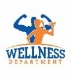 Yoga Schedule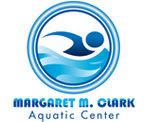 ◄ Jul 2022August  2022August  2022August  2022August  2022August  2022Sep 2022 ►SunMonTueWedThuFriSat1 2 9:00amWellness Gym3 4 9:00amWellness Gym5 6 7 8 9 5:00pmWellness Gym10 11 5:00pmWellness Gym12 13 14 15 16 5:00pmWellness Gym17 18 5:00pmWellness Gym19 20 21 22 23 6:00pmWellness Gym24 25 6:00pmMargaret M. Clark Aquatic Center Classroom*BISD Football Season Begins26 27 28 29 30 6:00pmWellness Gym31 